Moleküler Biyoloji Derneği Yönetim Kuruluna,Aşağıda ismi, kısa özgeçmişi ve adresi belirtilen meslektaşımızın kurumumuza üye seçilmesini öneriyoruz. Gereken işlemin yapılmasını saygılarımızla rica ederiz.ÖNEREN ÜYELER:Adı Soyadı:								İmza:Adı Soyadı:								İmza:ÜYENİN:Adı Soyadı:			Baba Adı:			Anne Adı:			Doğum Yeri ve Tarihi:	TC Kimlik Numarası:	Tabiyeti:			Medeni Hali:		Görevi:			İş Adresi:			Ev Adresi:			Telefon no: İşyeri:					Ev:	Fax no:Email:			Kısa Özgeçmiş:		Moleküler Biyoloji Derneğine üye olmayı kabul ediyorum.								Tarih: 								İmza: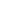 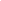 			ÜYE GİRİŞ BİLDİRGESİ								  Üye Kayıt No:	Ünvanı:Adı, Soyadı:			Baba Adı:			Anne Adı:			Uyruğu:		Doğum Yeri ve Yılı:		Mezun olduğu Üniversite: 	İlgi Alanları: İşyeri Adresi (Üniversite-Fakülte-Bölüm): Telefon: (İş)						(Ev) 	Email: 	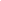 Moleküler Biyoloji Derneği Yönetim Kurulu Başkanlığına,Yukarıdaki bilgilerin doğruluğunu ve yıllık tam üye için 150TL. öğrenci için 50TL aidat ödemeyi taahhüt eder, üyeliğimin kabulünü dilerim.								Adı, Soyadı	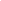 								İmzaTarih 	